Cleveland Baptist Association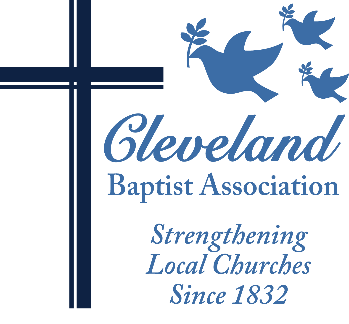 12200  Fairhill Rd. Ste C/440 Cleveland, Ohio 44120Telephone: 216-325-7730 Website: www.cbacleveland.org  Reverend Yvonne Carter, Executive MinisterJ B PRYCE MEMORIAL SCHOLARSHIPAPPLICATION PACKETPlease read carefully and follow all instructions. Applications and all attachments are due by midnight on December 31st, and can be mailed to Rev. Camille D. Brown, Scholarship Fund Administrator c/o the CBA office.______________________________________________________________________________The following criteria have been established by the CBA Department of Ministry to govern awards from the J B Pryce Memorial Scholarship:Assistance is available to CBA pastors and church ministry leaders who have registered to attend a Specialized Ministry Enrichment Training Program.Applicants must be members in good standing of a CBA mission-giving church and recommended by their pastor.The program or course for which assistance is requested must be conducted within the calendar year for which scholarship is awarded.The applicant must include a written description of the course or specialized training program and a copy of the registration confirmation with the scholarship application.There must be a planned application of the learning for ministry.If you meet the established criteria and are interested in applying, please complete the attached application form legibly and in ink and submit the application by the above deadline.Please have your pastor sign the Pastoral Recommendation Form and submit it directly to the CBA Office by the application deadline. All forms should be sent c/o Rev. Camille D. Brown, Fund Administrator. Following the review of applications by the Department of Ministry, personal interviews may be scheduled.  If you have any further questions, please contact Rev. Camille D. Brown at 216-325-7730.J B PRYCE MEMORIAL SCHOLARSHIPAPPLICATION FORM_________________________________________________________________________________________Applicant’s Full Name and Title (Minister, Rev., Dr., Mr. Mrs. Ms):______________________________________________________________________ (H)___(W) ___(C)___Preferred Mailing Address (Home, Work, Church):_________________________________________________________________________________________City, State, Zip:_________________________________________________________________________________________E-Mail Address:_________________________________________________________________________________________Home Phone (with area code):_________________________________________________________________________________________Work Phone (with area code):__________________________________________________________________________________________Name of Applicant’s CBA Church:	(Please check all the following that apply to you):		_____Licensed		_____Ordained_____Other (explain) _______________________________________________________________________	________________________________________________________________________________________Name of Program or Course:     _________________________	$_______________	     Course Credit Hours/CEUs		Cost of Course/Program	_____________________________________________________________________________Name of Specialized Ministry Program_____________________________________________________________________________Dates of Program or Course:Scholarship Application (Page Two)Personal Goals and AspirationsPlease describe your goals and aspirations in pursuing this program or taking this course.  Please use reverse, or a separate sheet, if more space is needed.  Current Ministry InvolvementPlease describe your current ministry involvement or duties in your local church.Current CBA Involvement/KnowledgeAre you currently involved in any CBA Boards, Committees or Volunteer Service? Please describe.Do you participate in the CBA Annual Meetings and/or Events? Please describe.Financial NeedPlease describe how the CBA Theological Scholarship will help you manage the costs associated with this course or program.Course/Program DescriptionPlease attach a brief description of the course or program for which support is being requested, along with evidence of enrollment and/or a transcript of previous work in program if applicable.  SPastoral RecommendationPlease provide the attached recommendation form to your pastor and ask him or her to return it directly to CBA.  Thank you for your interest and your application!J B PRYCE MEMORIAL SCHOLARSHIP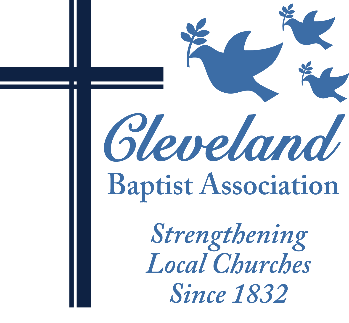 PASTOR’S RECOMMENDATION FORMName of Applicant:	________________________________________________________________Dear Pastor:Each applicant for financial assistance from the J B PRYCE MEMORIAL Scholarship Fund must submit a Pastor’s Recommendation Form as part of the application process.  Please take a few minutes and tell us about the above-named applicant.	Is the applicant an active member in good standing of your church and active in/attendee at CBA events?        ______Yes                     ______ No     How   is the applicant involved in ministry in and through your church?How will the program or course of study for which assistance is requested enhance this person’s current ministry or potential for future ministry?Has the church supported, or is it planning to support, the applicant with any financial assistance toward this program or course? ______Yes  	______NoPlease describe:Do you recommend the applicant for a J B PRYCE MEMORIAL SCHOLARSHIP award?     ______Yes   ______No Name of Pastor: (Please Print) ________________________________________________________________Signature: ___________________________________________________Date: ________________________The deadline for the receipt of application material and recommendations is December 31st.  Thank you for taking a few minutes to complete this form in support of this applicant.  After completing this form, please mail it directly to: Rev. Camille D. Brown, Theological Education Scholarship Fund Administrator, Cleveland Baptist Association, 12200 Fairhill Ave. Room C/440 Cleveland, OH 44120.Thank You!